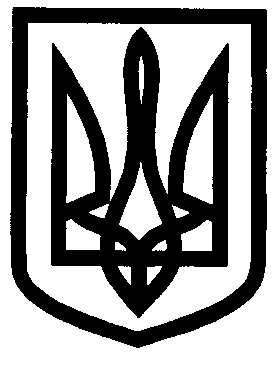 УКРАЇНАУПРАВЛІННЯ ОСВІТИІЗЮМСЬКОЇ МІСЬКОЇ РАДИХАРКІВСЬКОЇ ОБЛАСТІНАКАЗ01.06.2020										№ 188На підставі плану-графіка підвищення кваліфікації керівних кадрів та педагогічних працівників закладів освіти Харківської області на тематичних спецкурсах (15 годин) та короткотривалих курсах (30 годин) у червні 2020 року в комунальному вищому навчальному закладі «Харківська академія неперервної освіти», листа цього ж закладу від 25.05.2020 року № 259, «Про підвищення кваліфікації у дистанційній формі у червні 2020», з метою створення умов для якісного підвищення кваліфікації педагогічних працівників закладів освіти м. ІзюмНАКАЗУЮ:1. Направити на курси підвищення кваліфікації до КВНЗ «Харківська академія неперервної освіти» (дистанційна форма) в червні 2020 року таких педагогічних працівників:2. Керівникам закладів освіти:2.1. Довести інформацію до відома педагогічних працівників.2.2. Організувати участь за дистанційною формою навчання педагогічних працівників.2.3. Забезпечити технічну підтримку навчання там, де в цьому виникне необхідність.3. Контроль за виконанням цього наказу покласти на начальника відділу кадрового та правового забезпечення Лесик О.П.Начальник управління освіти 				О.В. БезкоровайнийТерновськаПро курси підвищення кваліфікації в червні 2020 року№ з/пТерміниТемаПІБ педагогічного працівникаНазва ЗО03.06 - 05.06Інформатика в початкових класах(короткотривалі, 30 годин).Бережко Наталія ОлександрівнаІзюмська гімназія № 103.06 - 05.06Педагогіка партнерства в контексті Нової української школи.(тематичні, 15 годин)Дегтярьова Маргарита ВолодимирівнаІЗОШ І-ІІІ ступенів № 603.06 - 05.06Педагогіка партнерства в контексті Нової української школи.(тематичні, 15 годин)Кочегарова Поліна СергіївнаКЗ «Камя’нський ліцей»09.06 - 12.0609.06 - 12.06Інформатика в гімназіях(короткотривалі, 30 годин).Чернишов Сергій ВасильовичІзюмська гімназія № 109.06 - 12.0609.06 - 12.06Зарубіжна література(короткотривалі, 30 годин)Котенко Вікторія ВіталіївнаІзюмська гімназія № 109.06 - 12.0609.06 - 12.06Мистецтво (короткотривалі, 30 годин).Нікіфорова Наталія МиколаївнаІзюмська гімназія № 115.06 - 17.06Навчання української мови в умовах упровадження нової редакції Українського правопису(короткотривалі, 30 годин)Морміло Ольга СергіївнаКЗ «Камя’нський ліцей»